Table S1. Examples of Pilates exercises.Table S1. Examples of Pilates exercises.Table S1. Examples of Pilates exercises.Table S1. Examples of Pilates exercises.MESOCYCLEEXERCISE FOCUSHED ON THE SPINEEXERCISE FOCUSHED ON THE HIPEXERCISE FOCUSHED ON THE PECTORAL GIRDLEFAMILIARIZA-TION PERIOD (WEEKS 1-2)Neck and dorsal spine flexionHip extensionScapula abductionFAMILIARIZA-TION PERIOD (WEEKS 1-2)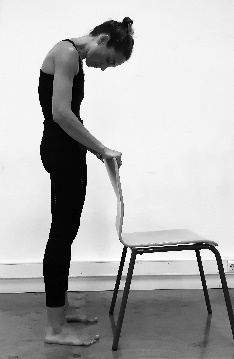 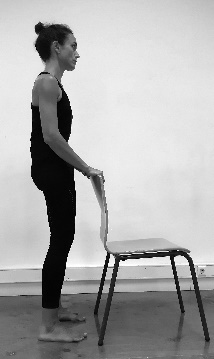 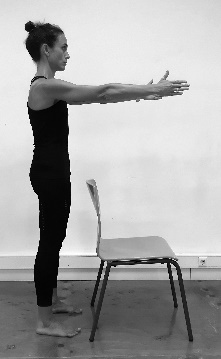 MESOCYCLE 1 (WEEKS 3-6)Standing spine twistStanding hip extensionWindmill arms seated on a chairMESOCYCLE 1 (WEEKS 3-6)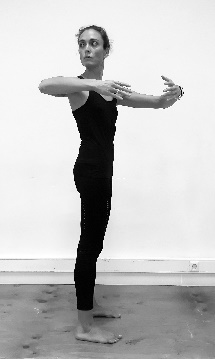 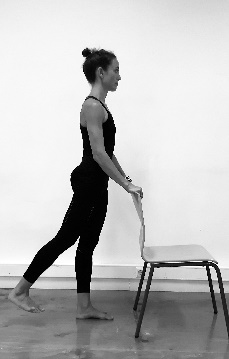 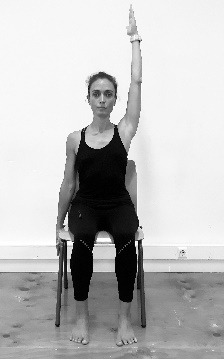 MESOCYCLE 2 (WEEKS 7-10)Supine curl ups (chi ball)Side leg liftsSupine up shoulders(elastic band)MESOCYCLE 2 (WEEKS 7-10)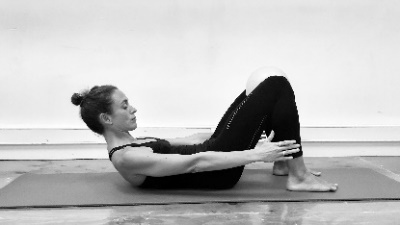 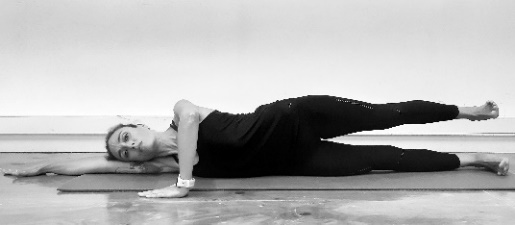 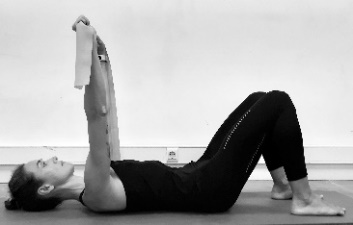 MESOCYCLE 3 (WEEKS 11-14)The bridgeSide leg lifts (chi ball)Supine windmill arms(elastic band)MESOCYCLE 3 (WEEKS 11-14)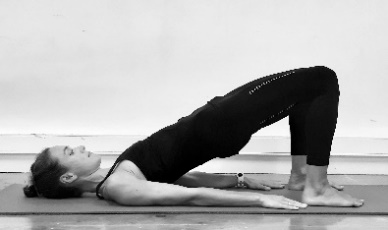 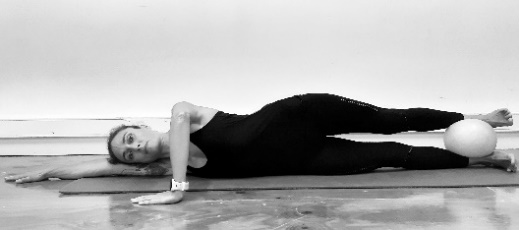 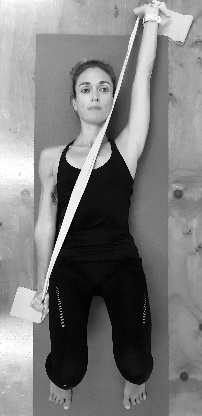 MESOCYCLE 4 (WEEKS 15-18)Assisted roll up(elastic band)Femur arcs and windmill arms(elastic band)Curl ups and shoulder abduction (elastic band)MESOCYCLE 4 (WEEKS 15-18)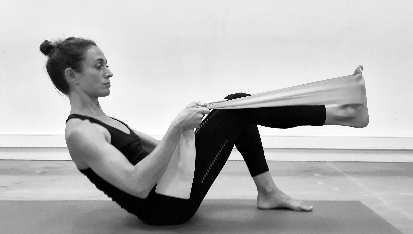 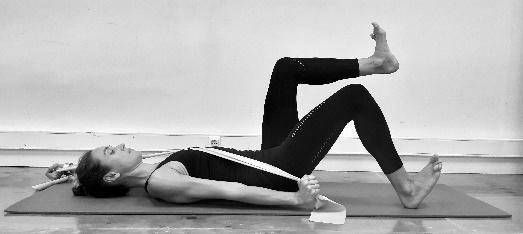 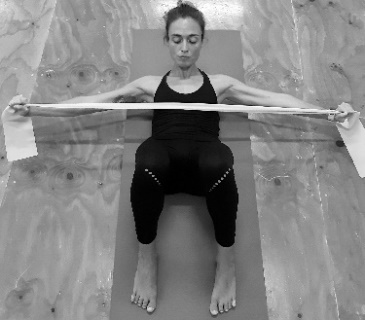 